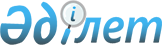 Об отдельных вопросах Таможенного комитета при Кабинете Министров Республики Казахстан
					
			Утративший силу
			
			
		
					Постановление Кабинета Министров Республики Казахстан от 29 августа 1995 г. N 1195. Утратило силу - постановлением Правительства РК от 14 апреля 2003 г. N 357



      В связи с завершением первого этапа Соглашения о Таможенном Союзе между Республикой Казахстан и Российской Федерацией и в целях унификации таможенного дела Кабинет Министров Республики Казахстан постановляет: 



      1. Сократить численность таможенных органов, находящихся непосредственно на Российско-Казахстанской границе на 1185 единиц. 



      2. Таможенному комитету при Кабинете Министров Республики Казахстан принять меры по внутренней реорганизации таможенной системы, отвечающей требованиями защиты экономических интересов стран-участниц Таможенного Союза по единой принципиальной схеме управления. 



      3. Пункты 3-5 утратили силу - постановлением Правительства РК от 19 декабря 1995 г. N 1797. 



      6. Признать утратившим силу приложение 5 постановления Кабинета Министров Республики Казахстан от 16 мая 1995 г. N 694 "Вопросы Таможенного комитета при Кабинете Министров Республики Казахстан". 


     

Премьер-министр




   Республики Казахстан


					© 2012. РГП на ПХВ «Институт законодательства и правовой информации Республики Казахстан» Министерства юстиции Республики Казахстан
				